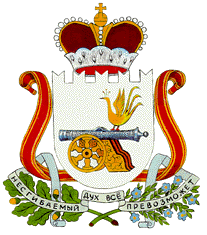 АДМИНИСТРАЦИЯ БАРСУКОВСКОГО СЕЛЬСКОГО ПОСЕЛЕНИЯМОНАСТЫРЩИНСКОГО РАЙОНА СМОЛЕНСКОЙ ОБЛАСТИПОСТАНОВЛЕНИЕот  09 октября года  2019      № 41О Постоянно действующей комиссии по защите информации Администрации Барсуковского сельского поселения Монастырщинского района Смоленской областиВ соответствии с федеральными законами от 27.07.2006 № 149-ФЗ «Об информации, информационных технологиях и о защите информации», от 27.07.2006 № 152-ФЗ «О персональных данных», указами Президента Российской Федерации от 06.03.1997 № 188 «Об утверждении Перечня сведений конфиденциального характера», от 17.03.2008 № 351 «О мерах по обеспечению информационной безопасности Российской Федерации при использовании информационно-телекоммуникационных сетей международного информационного обмена», другими нормативными правовыми актами Российской Федерации, регулирующими отношения в области обеспечения информационной безопасности и конфиденциальной информации,Администрация  Барсуковского сельского поселения Монастырщинского района Смоленской области п о с т а н о в л я е т:1. Утвердить Положение о Постоянно действующей комиссии по защите информации Администрации Барсуковского сельского поселения Монастырщинского района Смоленской области (Приложение №1).2. Утвердить состав постоянно действующей комиссии по информационной безопасности Администрации Барсуковского сельского поселения Монастырщинского района Смоленской области (Приложение №2).3. Контроль за исполнением настоящего постановления оставляю за собой. Глава муниципального образования Барсуковского сельского поселенияМонастырщинского районаСмоленской области			                                              Т.В. ПопковаПриложение 1 к постановлению Администрации Барсуковского сельского поселения Монастырщинского района Смоленской областиот 09 октября 2019 года    № 41ПОЛОЖЕНИЕо постоянно действующей комиссии по защите информации Администрации Барсуковского сельского поселения Монастырщинского  района Смоленской области1. Общие положения1.1. Постоянно действующая комиссия по защите информации Администрации Барсуковского сельского поселения Монастырщинского района Смоленской области(далее ПДК) организует и координирует действия Администрации Барсуковского сельского поселения Монастырщинского района Смоленской области в вопросах защиты информации.1.2. В своей деятельности ПДК руководствуется законодательством Российской Федерации, постановлениями Правительства Российской Федерации, нормативно-методическими документами по проблемам безопасности и защиты информации, а также постановлениями и распоряжениями Администрации Барсуковского сельского поселения Монастырщинского района Смоленской области и настоящим Положением.1.3. Состав ПДК определяется постановлением Администрации Барсуковского сельского поселения Монастырщинского района Смоленской области.1.4. Обязанности между членами комиссии распределяет председатель комиссии.1.5. ПДК осуществляет свою деятельность в тесном взаимодействии с другими сотрудниками Администрации Барсуковского сельского поселения Монастырщинского района Смоленской области.1.6. Деятельность ПДК осуществляется на основе годового плана работы, утверждаемого распоряжением Администрации Барсуковского сельского поселения Монастырщинского района Смоленской области.2. Задачи и функции постоянно действующей комиссии по защите информации2.1. Основными задачами ПДК по защите информации в Администрации Барсуковского сельского поселения Монастырщинского района Смоленской области являются:- своевременное выявление и устранение угроз безопасности информации;- создание условий и механизма оперативного реагирования на угрозы безопасности информации;- эффективное пресечение посягательств на информационные ресурсы на основе правовых, организационных, инженерно-технических, программных средств обеспечения безопасности информации;- создание условий для максимально возможного возмещения ущерба и локализации негативных последствий, возникших в результате неправомерных действий физических лиц или случайных событий, ослабления последствий нарушения безопасности информации.2.2. С целью достижения наиболее эффективного результата в решении поставленных задач ПДК осуществляет следующие функции:- проводит анализ соответствия циркулирующей в структурных подразделениях информации утвержденным перечням сведений, подлежащим засекречиванию;- разрабатывает "Перечень сведений конфиденциального характера в Администрации Барсуковского сельского поселения Монастырщинского района Смоленской области;- установленным порядком решает вопросы изменения секретности и конфиденциальности обрабатываемой информации;- разрабатывает "Перечень информационных ресурсов Администрации Барсуковского сельского поселения Монастырщинского района Смоленской области, подлежащих защите";- организует разработку, внедрение и эксплуатацию системы защиты информации, составляющей государственную тайну и конфиденциальных сведений, обрабатываемых с использованием технических средств;- проводит анализ прохождения платежных документов и другой информации, требующей защиты, в ходе всего технологического цикла с целью выявления закрытию возможных каналов утечки информации и принятия мер по их закрытию;- разрабатывает "Перечень выделенных помещений";- определяет перечень основных технических средств и систем, предназначенных для обработки информации, составляющей государственную тайну;- проводит категорирование объектов информатизации и классификацию защищенности автоматизированных систем;- разрабатывает разрешительную систему доступа пользователей и эксплуатационного персонала к обрабатываемой информации, подлежащей защите;- ведет учет и анализ нарушений режима секретности, попыток несанкционированного доступа к защищаемой информации;- проводит служебные расследования по фактам нарушения установленной системы доступа к защищаемой информации;- дает экспертную оценку организационно-распорядительной документации по вопросам защиты информации;- рассматривает возможность передачи конфиденциальной информации Администрации Барсуковского сельского поселения Монастырщинского района Смоленской области по запросам сторонних организаций;- принимает решения о возможности использования в Администрации Барсуковского сельского поселения Монастырщинского района Смоленской области технических, программных, программно-аппаратных и криптографических средств защиты информации;- осуществляет контроль полноты и своевременности выполнения мероприятий по защите информации и принятых решений ПДК сотрудниками Администрации Барсуковского сельского поселения Монастырщинского района Смоленской области;- контролирует пропускной и внутриобъектовый режим в Администрации Барсуковского сельского поселения Монастырщинского района Смоленской области, вырабатывает предложения по его совершенствованию;- ведет постоянную работу по совершенствованию систему защиты информации;осуществляет планирование своей деятельности.3. Права комиссии3.1. ПДК имеет право:- проводить проверки соблюдения режима защиты информации в Администрации Барсуковского сельского поселения Монастырщинского района Смоленской области;- вносить предложения Главе муниципального образования Барсуковского сельского поселения Монастырщинского района Смоленской области по совершенствованию существующей системы защиты информации;- проводить служебные расследования по фактам утечки информации или грубых нарушений режима защиты информации;- требовать от сотрудников Администрации Барсуковского сельского поселения Монастырщинского района Смоленской области письменных объяснений при проведении служебных расследований;- вносить предложения Главе муниципального образования Барсуковского сельского поселения Монастырщинского района Смоленской области об отстранении от выполнения служебных обязанностей сотрудников, систематически нарушающих требования по защите информации;- давать сотрудникам Администрации Барсуковского сельского поселения Монастырщинского района Смоленской области обязательные для выполнения указания по защите конфиденциальной информации, определяемые существующим в Российской Федерации законодательством и требованиями Администрации Барсуковского сельского поселения Монастырщинского района Смоленской области.3.2. Членам комиссии запрещается:- доводить до сотрудников Администрации Барсуковского сельского поселения Монастырщинского района Смоленской области и систему защиты информации в полном объеме;- при выводе из состава комиссии запрещается раскрывать объем работы и конкретные направления деятельности комиссии, разглашать информацию, ставшую известной в ходе работы в составе ПДК.Приложение 2к постановлению Администрации Барсуковского сельского поселения Монастырщинского района Смоленской областиот 09 октября 2019 № 41СоставПостоянно действующей комиссии по защите информации Администрации Барсуковского сельского поселения Монастырщинского района Смоленской области1.Попкова Татьяна ВладимировнаГлава муниципального образования  Барсуковского сельского поселения  Монастырщинского района Смоленской области –председатель комиссии2.Морозова Алла ИвановнаСтарший инспектор Администрации Барсуковского сельского поселения  Монастырщинского района Смоленской области -зам.председателя  комиссии3.Стефаненко Виктор ДмитриевичИнспектор Администрации  Барсуковского сельского поселения  Монастырщинского района Смоленской области - секретарь комиссии4.Парфенкова Алия Маликовна Менеджер по ЖКХ Администрации Барсуковского сельского поселения  Монастырщинского района Смоленской области - член комиссии5.Андреенкова Татьяна НиколаевнаДиректор МУП «Источник» Администрации  Барсуковского сельского поселения  Монастырщинского района Смоленской области - член комиссии